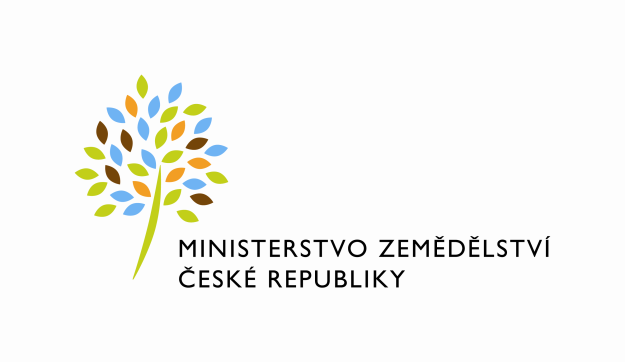 Číslo smlouvy: ……………………………………Smlouva o zajištění vrátní služby včetně drobné údržby  (dále jen „smlouva“)uzavřená podle § 1746 odst. 2 zákona č. 89/2012 Sb., občanský zákoník, ve znění pozdějších předpisů (dále jen „občanský zákoník“) Smluvní stranyObjednatel:Česká republika – Ministerstvo zemědělství Se sídlem:			Těšnov 65/17, 110 00 Praha 1 – Nové Město,za kterou právně jedná: 	Mgr. Pavel Brokeš, ředitel odboru vnitřní správy, na základě organizačního řádu MZe čj. 12061/2017-MZe-12131 ze dne 
14. 2. 2017	IČO: 				00020478DIČ: 				CZ00020478, plátce DPH Bankovní spojení: 		Česká národní banka Praha 1Číslo účtu: 			1226001/0710Kontaktní osoba:	Bc. Šárka Jelínková, e-mail: sarka.jelinkova@mze.cz 	tel: +420 725 004 220(dále jen jako „Objednatel“)Dodavatel:Firma:				……………………………...				Se sídlem:			……………………………...			Zapsaná v obchodním (živnostenském) rejstříku: ………………………………za kterou právně jedná:		………………………………		IČO:				……………..			DIČ:	(doplní účastník, v případě, že Dodavatel není plátcem DPH nedoplní    DIČ a současně DIČ v záhlaví vymaže)Je/Není plátcem DPH.			Bankovní spojení:		………………………………			Číslo účtu:			………………………………			Kontaktní osoba:		………………………, e-mail: ………………………				tel: ………………………….(dále jen jako „Dodavatel“)(společně dále jen „smluvní strany“)Objednatel je organizační složkou státu ve smyslu zákona č. 219/2000 Sb., o majetku České republiky a jejím vystupování v právních vztazích, ve znění pozdějších předpisů. Objednatel prohlašuje, 
že je příslušný hospodařit s objektem nacházejícím se na adrese Uherské Hradiště, Protzkarova 1180 (dále jen „objekt Objednatele“), který je ve prospěch Objednatele zapsán v katastru nemovitostí vedeném Katastrálním úřadem pro Zlínský kraj, Katastrálním pracovištěm Uherské Hradiště 
na LV č. 490, stojící na parcele st. č. 70 pro obec a katastrální území Uherské Hradiště. Objednatel použije plnění z této smlouvy k výkonu ekonomické činnosti ve smyslu § 5 zákona 
č. 235/2004 Sb., o dani z přidané hodnoty, ve znění pozdějších předpisů.Předmět a účel smlouvy:	Předmětem této smlouvy je zajištění vrátní služby včetně drobné údržby v objektu Objednatele, za účelem jeho hospodárného a bezpečného provozu, které budou dále souhrnně označovány jako „služby“, za podmínek v této smlouvě a jejích přílohách uvedených 
a v souladu se svou cenovou nabídkou ze dne ……… 2018.Předmět této smlouvy je blíže vymezen takto:Poskytování služeb Dodavatelem spojených se zajišťováním provozu objektu Objednatele.Zajištění provozu Dodavatelem a odpovědnost Dodavatele za provoz plynového odběrného zařízení – dva kotle do 50 kW, tlakové nádoby a s tím další související činnosti (potřebná zaškolení pro tyto činnosti zajistí Dodavatel na své náklady). Sledování tlaku a teploty v topném systému, kontrola teplovodních rozvodů, ventilů 
a ostatních zařízení, denní kontrola, provádění záznamů v provozních denících (proškolení obsluhy na tlakové nádoby a plynového odběrného zařízení zajistí Dodavatel na své náklady).Provádění Dodavatelem obsluhy úpravny vody – kontrola spotřeby a dosypávání regenerační soli. Dodavatelem prováděná drobná údržba a opravy v objektu Objednatele (drobné opravy: 
- zámečnické, - vodoinstalatérské, - zednické, - malířské a jiné obdobně jednoduché řemeslné práce, kontrola funkčnosti odvodu odpadních vod, kontrola dveřních a zámkových systémů) dle požadavku Objednatele. Provádění Dodavatelem činností nezahrnujících samostatné provádění elektroprací dle vyhlášky č. 50/1978 Sb., vyjma výměny žárovek a zářivek. Dozor Dodavatele nad udržováním pořádku a čistoty ve všech prostorách objektu Objednatele budovy, s výjimkou pronajatých místností a běžného úklidu zajišťovaného úklidovou firmou. Zajištění Dodavatelem bezporuchového a bezpečného provozu objektu Objednatele. Vedení Dodavatelem povinné provozní evidence a dokumentace včetně další dokumentace 
v rozsahu a formě dohodnuté s Objednatelem.Provádění Dodavatelem hlášení poruch a závad většího rozsahu, které nelze odstranit formou drobné údržby správci objektu Objednatele.Preventivní činnost Dodavatelem v oblasti požární ochrany a bezpečnosti práce. Povinnost Dodavatele jako dozorce výtahu (zaškolení dozorce výtahu zajistí Dodavatel na své náklady).Dohled Dodavatelem nad dodržováním domovního řádu, požárního řádu a BOZP 
a dodržování těchto předpisů Dodavatelem při výkonu služby.Povinnost Dodavatele provádět drobné stěhovací práce nábytku i materiálu, občasné ruční manipulace s břemeny.Povinnost Dodavatele provádět pravidelné měsíční odečty měřidel spotřeby energií (plynoměr, elektroměr, vodoměr).Zajištění Dodavatelem údržby parkovací plochy, vstupu do objektu Objednatele a schůdnosti schodů (v zimních měsících odklízení sněhu, odstraňování námrazy, ošetření posypovým materiálem – vyloučit jakékoliv nebezpečí úrazu, v letních měsících hubení plevele apod.). Odpovědnost Dodavatele za zabezpečení svěřeného majetku ve svěřených prostorách (kotelna, místnost vrátnice, archiv).Kontrola funkčnosti Dodavatelem používaného inventáře.Zajištění Dodavatelem nákupu drobného spotřebního materiálu a prostředků pro zabezpečení správy objektu Objednatele (cena drobného materiálu bude po schválení správcem budovy samostatně hrazena Objednatelem).Provádění kontroly a dohledu Dodavatelem nad pracemi prováděnými jinými dodavateli objednanými Objednatelem objektu, účast Dodavatele na prováděných revizích, kontrolách zařízení objektu Objednatele, pomoc při řešení mimořádných situacích – v případě vzniku havarijní situace (únik tepla, prasklé vodovodní potrubí apod.).Povinnost Dodavatele zabránit vzniku škod na majetku a zdraví. Povinnost Dodavatele kontrolovat třídění odpadu z objektu Objednatele a zajišťovat dohled nad bezproblémovým odvozem tříděného i komunálního odpadu dle harmonogramu svozu.Povinnost Dodavatele oznamovat zjištěné závady uvnitř i vně objektu Objednatele, podávání návrhů na jejich řešení.Kontrola Dodavatelem označení příslušných míst bezpečnostními značkami (příkazy, zákazy).Provádění Dodavatelem výdeje hygienického a čistícího materiálu pracovnicím úklidu
a vedení o tom potřebné evidence.Povinnost Dodavatele kontrolovat příjezd a odjezd vozidel z parkoviště – Dodavatel dbá, aby na parkovišti neparkovalo vozidlo, které nemá ošetřený smluvní vztah, protože se jedná 
o uzavřený areál – provádí střežení a bezpečnostní dohled na parkovišti, obsluhuje závory.Povinnost Dodavatele obsluhovat jednoduché elektronické zařízení - kamerový systém.Zajištění Dodavatelem bezproblémového chodu vrátnice.Provádění Dodavatelem drobné administrativy vyplývající z náplně práce a dle pokynů správce objektu Objednatele.Povinnost Dodavatele komunikovat a informovat návštěvníky objektu Objednatele.Povinnost Dodavatele zabezpečit nepřetržitý doprovod třetích osob v rámci objektu Objednatele, tj. osob, které nejsou v zaměstnaneckém či jiném obdobném poměru k jednomu z uživatelů objektu Objednatele. Povinnost Dodavatele zajistit doprovod třetích osob v objektu Objednatele při řešení oprav schválených správcem budovy.Povinnost Dodavatele provádět občasné pochůzky a kontrolu v objektu Objednatele.Veškeré povinnosti Dodavatele informovat o neobvyklém jednání, nebo o vzniku mimořádné události (v obou případech hlásí neprodleně správci objektu Objednatele) a předávat informace nájemníkům a uživatelům o provozních opatřeních, opravách, rekonstrukcích, výpadcích sítí, přerušení dodávek energií apod., které se bezprostředně dotýkají omezení v poskytování služeb, a to dle požadavku správce budovy.Povinnost Dodavatele poskytovat informace návštěvníkům i stávajícím pracovníkům v objektu Objednatele, odpovídat za zabezpečení prostor objektu Objednatele a dbát, aby majetek svěřený do správy nebyl poškozován a rozkrádán.Povinnost Dodavatele plnit další blíže nespecifikované běžné požadavky dle pokynů odpovědného zaměstnance Objednatele (správce) v provozních záležitostech objektu Objednatele v rozsahu výše uvedených činností. Dodavatel služeb zajistí na svou odpovědnost kvalifikovaný a bezúhonný zástup pro případ pracovní neschopnosti pracovníka zajišťujícího služby. Zástup bude disponovat oprávněním obsluhy plynové kotelny včetně všech potřebných osvědčení – ta budou po předchozím včasném seznámení zástupu s Objednatelem předložena Objednateli. Při provádění služeb poddodavatelem má Dodavatel odpovědnost, jako by službu/služby poskytoval sám.       	Dodavatel je v rámci implementační fáze plnění povinen mimo jiné dále zajistit:převzetí jednotlivých činností na Objektu Objednatele, které jsou předmětem plnění dle této smlouvy, zajištění kontinuity činností, které jsou předmětem plnění dle této smlouvy.     	Výkon služeb je stanoven: 	Pondělí		7:00 hodin – 16:00 hodin	Úterý		7:00 hodin – 15:30 hodin	Středa		7:00 hodin – 16:00 hodin	Čtvrtek		7:00 hodin – 15:30 hodin	Pátek		7:00 hodin – 14:30 hodin	Polední přestávka od 11:30 hodin do 12:00 hodin nebo po domluvě s Objednatelem.Povinnosti Dodavatele a Objednatele:Dodavatel je povinen poskytovat Objednateli dle svých odborných schopností a znalostí služby ve smyslu § 5 ve spojení s § 2950 občanského zákoníku a za podmínek sjednaných v této smlouvě na svou odpovědnost, na své náklady a ve sjednané době, případně poskytnutí služeb podle této smlouvy náležitě zajistit způsobilými poddodavateli. Při provádění služeb poddodavatelem má Dodavatel odpovědnost, jako by služby poskytoval sám. Vybraný poddodavatel musí být vždy předem písemně odsouhlasen Objednatelem.Dodavatel je podle ust. § 2 písm. e) zákona č. 320/2001 Sb., o finanční kontrole ve veřejné správě a o změně některých zákonů, ve znění pozdějších předpisů, osobou povinnou spolupůsobit při výkonu finanční kontroly prováděné v souvislosti s úhradou zboží nebo služeb z veřejných výdajů.Dodavatel svým podpisem níže potvrzuje, že souhlasí s tím, aby obraz smlouvy včetně jejích příloh a případných dodatků a metadata k této smlouvě byla uveřejněna v registru smluv v souladu se zákonem č. 340/2015 Sb., o zvláštních podmínkách účinnosti některých smluv, uveřejňování těchto smluv a o registru smluv (zákon o registru smluv). Smluvní strany se dohodly, že podklady dle předchozí věty odešle za účelem jejich uveřejnění správci registru smluv Objednatel; tím není dotčeno právo Dodavatele k jejich odeslání.Dodavatel prohlašuje, že se seznámil důkladně se stavem místa plnění a je si vědom skutečnosti, že v průběhu realizace této smlouvy nemůže uplatňovat nároky na změnu 
a úpravu smluvních podmínek z důvodů, které mohl nebo měl zjistit již při seznámení se 
s takovými podklady a se stavem místa plnění.Dodavatel zahájí činnosti spočívající v realizaci služeb podle této smlouvy dnem 1. 1. 2019 
za předpokladu, že smlouva bude v uvedeném termínu zveřejněna v registru smluv způsobem uvedeným v 2.3. smlouvy (v opačném případě bude činnost zahájena dnem následujících ode dne zveřejnění smlouvy v registru smluv). Termín ukončení plnění je 24 měsíců od zahájení činnosti.Dodavatel se zavazuje, že minimální hrubá hodinová mzda zaměstnance, který bude zajišťovat kompletní vrátní služby včetně drobné údržby, bude činit 120 Kč.Dodavatel je povinen po celou dobu účinnosti této smlouvy postupovat při poskytování služeb a při vedení dokumentace a záznamů o poskytovaných službách plně v souladu s právními předpisy, touto smlouvou a jejími přílohami, pokyny a vnitřními předpisy objednatele 
a příslušnými normami ČSN.Všechny závady, nedostatky a škody na objektu Objednatele nebo jeho vybavení zjištěné Dodavatelem budou neprodleně písemně ohlášeny Objednateli.Dodavatel prohlašuje, že je seznámen se skutečností, že část z objektu Objednatele 
je pronajímána třetím subjektům – nájemcům Objednatele. Dodavatel a jeho zaměstnanci nesmí bez předchozího souhlasu oprávněné osoby Objednatele vstoupit do částí objektu Objednatele, které jsou pronajímány nebo užívány třetími subjekty v jejich nepřítomnosti. Zapůjčení klíčů, otevření a vstup do pronajímaných částí objektu Objednatele musí být vždy předem povoleno oprávněnou osobou Objednatele. Dodavatel je povinen udržovat seriózní vztah s nájemci Objednatele.Dodavatel se zavazuje, že při realizaci služeb bude respektovat veškeré hygienické zásady bezpečnostní a požární normy.Dodavatel se zavazuje, že každého ze svých zaměstnanců, včetně případných poddodavatelů, proškolí před jejich první prací spočívající v realizaci služeb z hlediska hygienických 
a bezpečnostních zásad a požárních norem a pořídí o tomto proškolení zápis, který je oprávněn kdykoliv objednatel žádat k nahlédnutí za účelem kontroly.Dodavatel se zavazuje bezodkladně písemně informovat Objednatele v případě jakýchkoli změn týkajících se obsluhy - plynového odběrného zařízení a přiděleného oprávnění provádět uvedenou činnost.Dodavatel prohlašuje, že ke dni podpisu této smlouvy má sjednané pojištění a po celou dobu účinnosti této smlouvy bude dodržovat na své náklady následující krytí: všeobecné pojištění odpovědnosti za škodu vzniklou na životě, zdraví nebo na movitém a nemovitém majetku objednatele nebo třetích osob, která může vzniknout při provádění služeb nebo v souvislosti 
s prováděním služeb v minimální výši plnění 500.000,- Kč.Dodavatel prohlašuje, že se seznámil důkladně se stavem místa plnění a je si vědom skutečnosti, že v průběhu realizace této smlouvy nemůže uplatňovat nároky na změnu 
a úpravu smluvních podmínek z důvodů, které mohl nebo měl zjistit již při seznámení se s takovými podklady a se stavem místa plnění.Dodavatel se zavazuje, že nejpozději do 31. 12. 2018 předá Objednateli kvalifikační předpoklady zaměstnance, který bude provádět výkon služby.Objednatel se zavazuje poskytnout bezplatně pro výkon služby zaměstnance Dodavatele místnost vrátnice se základním vybavením (šatní skříň, mikrovlnná trouba, rychlovarná konvice), který bude předán na základě předávacího protokolu nejpozději v první den účinnosti smlouvy.Zadavatel si vyhrazuje právo neodsouhlasit pracovníky, kteří budou Dodavatelem určeni k výkonu předmětu plnění. VARIANTA ČL. 3 PRO PLÁTCE DPHCenová ujednání:Cena služeb je určena na základě cenové nabídky Dodavatele, která je přílohou č. 2 této smlouvy v rozsahu dohodnutém v této smlouvě a za podmínek v ní uvedených, je stanovena dohodou smluvních stran, může být zvýšena pouze, dojde-li ke změnám sazeb daně z přidané hodnoty. Celková cena obsahuje veškeré náklady nutné k provedení celého předmětu díla, 
v rozsahu, kvalitě a způsobem stanovenm touto smlouvou.Maximální sjednaná cena za 1 hodinu plnění služby dle smlouvy bez DPH činí 		…………KčDPH činí		…………Kčvčetně DPH činí 	…………KčMaximální sjednaná cena za celkové plnění služby dle smlouvy bez DPH činí 		…………KčDPH činí		…………Kč	včetně DPH činí 	…………KčPodkladem pro úhradu ceny budou faktury vystavené Dodavatelem Objednateli se správně vyplněnými údaji v souladu se zákonem č. 235/2004 Sb., o dani z přidané hodnoty, ve znění pozdějších předpisů, které navíc musí obsahovat informace povinně uváděné na obchodních listinách na základě § 435 občanského zákoníku a musí mít náležitosti daňového dokladu v souladu se zákonem č. 235/2004 Sb., o dani z přidané hodnoty, ve znění pozdějších předpisů.Faktura musí kromě výše uvedeného obsahovat vždy minimálně:identifikaci smlouvy, podle které byla vystavenaoznačení daňového dokladu          identifikační údaje Objednateleidentifikační údaje Dodavatele včetně DIČpopis obsahu daňového dokladudatum vystavenídatum uskutečnění zdanitelného plněnívýši ceny bez daně z přidané hodnoty celkemsazbu daněvýši daně celkem zaokrouhlenou dle příslušných předpisůcenu celkem včetně DPHpodpis odpovědné osoby DodavatelePřílohou faktury bude Dodavatelem zpracovaný předávací protokol s uvedením počtu odpracovaných hodin potvrzený Objednavatelem za dané období. Cena služeb bude fakturována měsíčně jako součin počtu pracovních dnů v daném měsíci vynásobených denní hodinovou dobou služby dle bodu 1.2. této smlouvy a sjednané ceny 
za 1 hodinu služby dle bodu 3.1. této smlouvy s připočtením příslušné sazby DPH. Faktura bude doručena na adresu: Ministerstvo zemědělství, Protzkarova 1180, 686 01 Uherské Hradiště nebo na email sarka.jelinkova@mze.cz a to vždy po uplynutí příslušného kalendářního měsíce. Veškeré platby budou probíhat v korunách českých. Splatnost faktur je 30 kalendářních dnů ode dne jejich vystavení Dodavatelem Objednateli.Objednatel není povinen uhradit fakturovanou částku z důvodu nekvalitních či neúplných služeb dodavatele do doby, dokud nebudou fakturované služby řádně dokončeny podle podmínek stanovených v této  smlouvě. V těchto případech nebude Objednatel v prodlení s úhradou faktury. VARIANTA ČL. 3 PRO NEPLÁTCE DPH Cenová ujednání:Cena služeb je určena na základě cenové nabídky Dodavatele, která je přílohou č. 2 této smlouvy v rozsahu dohodnutém v této smlouvě a za podmínek v ní uvedených, je stanovena dohodou smluvních stran, může být zvýšena pouze, dojde-li ke změnám sazeb daně z přidané hodnoty. Celková cena obsahuje veškeré náklady nutné k provedení celého předmětu díla, 
v rozsahu, kvalitě a způsobem stanovenm touto smlouvou.Maximální sjednaná cena za 1 hodinu plnění služby dle smlouvy činí .……….Kč Maximální sjednaná cena za celkové plnění služby dle smlouvy činí …………Kč 3.2.    	Podkladem pro úhradu ceny budou účetní doklady vystavené Dodavatelem Objednateli 
se správně vyplněnými údaji v souladu zejména s § 11 zákona č. 563/1991 Sb., o účetnictví, ve znění pozdějších předpisů, navíc musí obsahovat informace povinně uváděné 
na obchodních listinách na základě § 435 občanského zákoníku.Účetní doklad musí kromě výše uvedeného obsahovat vždy minimálně:identifikaci smlouvy, podle které byla vystavenaoznačení účetního dokladu          identifikační údaje Objednateleidentifikační údaje Dodavatele popis obsahu účetního dokladudatum vystavenícenu celkempodpis odpovědné osoby DodavatelePřílohou faktury bude Dodavatelem zpracovaný předávací protokol s uvedením počtu odpracovaných hodin potvrzený Objednavatelem za dané období. Cena služeb bude fakturována měsíčně jako součin počtu pracovních dnů v daném měsíci vynásobených denní hodinovou dobou služby dle bodu 1.2. této smlouvy a sjednané ceny 
za 1 hodinu služby dle bodu 3.1. této smlouvy. Účetní doklad bude doručen na adresu: Ministerstvo zemědělství, Protzkarova 1180, 686 01 Uherské Hradiště nebo na email sarka.jelinkova@mze.cz a to vždy po uplynutí příslušného kalendářního měsíce. Veškeré platby budou probíhat v korunách českých. Splatnost účetních dokladů je 
30 kalendářních dnů ode dne jejich vystavení dodavatelem objednateli.Objednatel není povinen uhradit fakturovanou částku z důvodu nekvalitních či neúplných služeb dodavatele do doby, dokud nebudou fakturované služby řádně dokončeny podle podmínek stanovených v této  smlouvě. V těchto případech nebude Objednatel v prodlení s úhradou účetního dokladu. Výpověď smlouvy:Objednatel je oprávněn bez jakýchkoliv sankcí vůči jeho osobě smlouvu písemně bez udání důvodu z části nebo v celém rozsahu vypovědět. Výpovědní lhůta činí 90 kalendářních dnů
a počíná běžet ode dne následujícího po doručení výpovědi Dodavateli. Po doručení výpovědi je Dodavatel povinen učinit veškerá opatření potřebná k tomu, aby se zabránilo vzniku škody bezprostředně hrozící Objednateli nedokončením služeb podle této smlouvy.Odstoupení od smlouvy:Objednatel je oprávněn bez jakýchkoliv sankcí vůči jeho osobě odstoupit od této smlouvy v případě podstatného porušení smluvních povinností nebo v případech stanovených zákonem. Za podstatné porušení smluvních povinností na straně Dodavatele se považuje zejména:Dodavatel, jeho zaměstnanec, příp. poddodavatel je při výkonu činnosti dle této smlouvy pod vlivem alkoholu, tuto skutečnost prokazují oprávněné osobě Objednatele uvedené v odst. 9.2 smlouvy. Dodavatel (jeho zaměstnanec) je povinen podrobit se zkoušce na alkohol. Pokud se na výzvu oprávněné osoby Objednatele zkoušce na alkohol nepodrobí, jedná se o podstatné porušení povinností na straně Dodavatele;Dodavateli, jeho zaměstnanci, příp. subdodavateli je prokázána krádež majetku Objednatele nebo pokus o ni;takové porušení povinností Dodavatele nebo poddodavatele, ze kterého vznikla Objednateli škoda vyšší než 5.000,- Kč;Dodavatel nebo poddodavatel Dodavatele odmítne poskytnout Objednateli součinnost při provádění finanční kontroly nebo auditu jím poskytovaných služeb dle této smlouvy.Objednatel je oprávněn bez jakýchkoliv sankcí vůči jeho osobě odstoupit od smlouvy v případě opakovaného nesplnění jakéhokoliv povinnosti Dodavatelem vyplývající z této smlouvy nebo zákona. Opakovaným porušením se rozumí porušení jakékoliv povinnosti minimálně 5krát od počátku plnění, aniž by se muselo jednat o porušení stejné povinnosti. 
Při opakovaném méně závažném neplnění povinností je Objednatel oprávněn požadovat změnu osoby (zaměstnance) Dodavatele zajišťující služby v budově.Odstoupení od smlouvy musí být písemné, jinak je neplatné. Odstoupení je účinné ode dne, kdy bude doručeno druhé smluvní straně.Po doručení odstoupení od smlouvy je Dodavatel povinen učinit veškerá opatření potřebná 
k tomu, aby se zabránilo vzniku škody bezprostředně hrozící objednateli nedokončením služeb podle této smlouvy. Odstoupením od smlouvy není dotčen nárok Objednatele na uplatnění škody, která vznikla porušením povinnosti ze strany Dodavatele.Sankce:Dodavatel je povinen uhradit Objednateli smluvní pokutu ve výši 2.000,- Kč za každé   jednotlivé porušení jeho povinností stanovených v oddílech 1.2., 2.5., 2.6., 2.7., 2.9., 2.10., 2.11., 2.12, 2.13., 2.15. a 11.1.této smlouvy. Smluvní pokutu lze uložit opakovaně za každý jednotlivý případ porušení povinnosti dodavatelem.Za porušení povinnosti mlčenlivosti a porušení oddílu 7.2., 7.3. nebo 7.4. dle této smlouvy je Dodavatel povinen zaplatit Objednateli smluvní pokutu ve výši 2.000,- Kč, a to za každý jednotlivý případ porušení povinnosti.V případě, že bude Objednatel v prodlení se zaplacením faktury Dodavatele, zaplatí Objednatel Dodavateli úroky z prodlení ve výši 0,01%  z fakturované částky za každý 
i započatý den prodlení.Všechny výše uvedené smluvní pokuty jsou splatné do deseti pracovních dnů od písemně doručené výzvy oprávněné smluvní strany k jejich úhradě povinnou stranou. Smluvní pokuta dle oddílu 6.3. této smlouvy bude započtena do první následující vystavené faktury Dodavatelem po uplatnění smluvní pokuty. Ve všech případech platí, že ujednáním o smluvní pokutě není dotčeno právo smluvních stran na náhradu škody v plné výši a Objednatel 
je oprávněn domáhat se náhrady škody v plné výši i když přesahuje výši smluvní pokuty. Pokud je smluvní strana v prodlení s placením smluvní pokuty, je povinna zaplatit druhé smluvní straně úrok z prodlení ve výši 0,05% z neuhrazené smluvní pokuty za každý 
i započatý den prodlení.Bude-li ze strany Dodavatele porušena právní povinnost, která je stanovena právními předpisy nebo touto smlouvou a Objednatel učiní nebo opomene učinit v důsledku porušení takové povinnosti následné činnosti, v jejichž důsledku bude sankcionován ze strany orgánů veřejné správy je dodavatel povinen tuto částku jako vzniklou škodu Objednateli nahradit, pokud nebyla způsobena zcela v důsledku jednání či opomenutí Objednatele, nebo částečně nahradit v poměrné výši, byla-li způsobena částečně v důsledku jednání či opomenutí Objednatele.Mlčenlivost:Dodavatel se zavazuje během plnění této smlouvy i po uplynutí doby, na kterou je tato smlouva uzavřena, zachovávat mlčenlivost o všech skutečnostech, které se dozví 
od Objednatele v souvislosti s jejím plněním.Dodavatel se zavazuje uchovávat v přísné důvěrnosti veškeré informace, dokumentaci 
a materiály dodané nebo přijaté v jakékoli formě nebo poskytnuté a dané k dispozici Objednatelem.Dodavatel se zavazuje, že pokud v souvislosti s realizací této smlouvy při plnění svých povinností přijdou jeho pověření zaměstnanci do styku s osobními nebo citlivými údaji 
ve smyslu zákona č. 101/2000 Sb., o ochraně osobních údajů, ve znění pozdějších předpisů, učiní veškerá opatření, aby nedošlo k neoprávněnému nebo nahodilému přístupu k těmto údajům, k jejich změně, zničení či ztrátě, neoprávněným přenosům, k jejich jinému neoprávněnému zpracování, jakož aby i jinak neporušil tento zákon. Dodavatel nese plnou odpovědnost a právní důsledky za případné porušení zákona z jeho strany.Dodavatel se zavazuje uhradit Objednateli či třetí straně, kterou porušením povinnosti mlčenlivosti nebo jiné své povinnosti v tomto článku uvedené poškodí, veškeré škody tímto porušením způsobené. Povinnosti Dodavatele vyplývající z ustanovení příslušných právních předpisů o ochraně utajovaných informací nejsou ustanoveními tohoto článku dotčeny.            Dodavatel bere na vědomí, že při plnění se obě smluvní strany mohou vědomě nebo opomenutím dostávat do styku se zpracovávanými osobními údaji, aniž by předmětem těchto závazků bylo tyto osobní údaje jakkoliv zpracovávat. Obsah pojmů osobní údaj, zpracování 
a dalších vyplývá z nařízení EP a Rady (EU) 2016/679 o ochraně osobních údajů a platné legislativy. Pro zajištění náležitého zabezpečení osobních údajů podle čl. 5 odst. 1 písm. f) nařízení EP a Rady (EU) 2016/679 se Dodavatel zavazuje: tyto údaje nijak nezpracovávat, například je měnit, ukládat, přenášet, komukoliv jinému zpřístupnit nebo vymazat, zachovávat mlčenlivost o těchto osobních údajích a o bezpečnostních opatřeních, o nichž se v této souvislosti dozvěděl, a jejichž neoprávněné poskytnutí nebo zpřístupnění by mohlo ohrozit toto zabezpečení osobních údajů, zajistit, že jeho zaměstnanci, které oprávní při plnění této smlouvy se dostávat do styku s osobními údaji zpracovávanými Objednatelem nebo jeho smluvními partnery, se zaváží ve stejném rozsahu, a na žádost Objednatele mu bezodkladně poskytne veškeré informace potřebné k doložení těchto závazků. Totéž zajistí u subdodavatele a jeho zaměstnanců, pokud je se souhlasem Objednatele využije.Volba práva, soudní příslušnost, zákaz postoupení pohledávky:Tato smlouva je uzavřena v souladu s právním řádem České republiky a řídí se právním řádem České republiky, zejména občanským zákoníkem.Dodavatel není oprávněn bez výslovného písemného souhlasu Objednatele postoupit jakoukoli pohledávku, která mu vznikne podle této smlouvy nebo v souvislosti s ní, na třetí osobu.Způsob komunikace a oprávněné osoby:Veškerá korespondence a jiné dokumenty vzniklé na základě této smlouvy mezi smluvními stranami nebo v souvislosti s ní budou vyhotoveny v písemné formě v českém jazyce a doručují se buď osobně nebo doporučenou poštou, nebo e-mailem s tím, že budou současně odeslány 
i doporučenou poštou, k rukám a na doručovací adresy oprávněných osob dle této smlouvy.Není-li v této smlouvě výslovně stanoveno jinak, rozumí se „oprávněnou osobou Objednatele“: Ve věcech smluvních:Jméno: Mgr. Pavel Brokeš, ředitel odboru vnitřní správy E-mail: pavel.brokes@mze.czTel.:	+420 221 812 684Ve věcech technických:Jméno: Bc. Šárka Jelínková, referent oddělení regionální správy budov E-mail: sarka.jelinkova@mze.czTel:      +420 725 004 220Není-li v této smlouvě výslovně stanoveno jinak, rozumí se „oprávněnou osobou Dodavatele“ Jméno: ……………………….E-mail: ……………………….Tel:	………………………Závěrečná ustanovení:Tato smlouva nabývá platnosti dnem podpisu druhé ze smluvních stran a sjednává 
se s účinností od 1. 1. 2019 v případě, že bude k tomuto datu zveřejněna v registru smluv. V opačném případě je smlouva účinná dnem následujících ode dne zveřejnění smlouvy v registru smluv. Smlouva je účinná po dobu 24 měsíců od zahájení činností spočívajících v realizaci služeb, s výjimkou těch povinností, příp. práv smluvních stran, z jejichž povahy 
a účelu vyplývá, že trvají i po skončení účinnosti smlouvy. Veškeré změny smlouvy lze provádět pouze formou vzestupně číslovaných písemných dodatků, odsouhlasených oběma smluvními stranami, pokud není výslovně ve smlouvě stanoveno jinak. Jiné zápisy, protokoly, oznámení apod. se za změnu smlouvy nepovažují.Smlouva je vyhotovena ve 4 stejnopisech, z nichž každý má platnost originálu. Každá 
ze smluvních stran obdrží po dvou vyhotoveních.Ve věcech smlouvou výslovně neupravených se právní vztahy z ní vznikající a vyplývající řídí příslušnými ustanoveními občanského zákoníku a ostatními obecně závaznými právními předpisy.Smluvní strany prohlašují, že si smlouvu před jejím podpisem přečetly a řádně projednaly, 
a s jejím obsahem bez výhrad souhlasí. Smlouva je vyjádřením jejich pravé, skutečné, svobodné a vážné vůle. Na důkaz pravosti a pravdivosti těchto prohlášení připojují oprávnění zástupci smluvních stran své vlastnoruční podpisy. Ostatní:Dodavatel je povinen informovat Objednatele bez zbytečného odkladu o všech okolnostech, které by mohly být na překážku plnění předmětu smlouvy a navrhovat řešení vedoucí k jejich odstranění. Současně s tím je Dodavatel povinen informovat Objednatele o všech změnách souvisejících s předmětem smlouvy včetně údajů týkajících se Dodavatele uvedených v záhlaví této smlouvy.Smluvní strany se zavazují, že při plnění závazků a povinností vyplývajících z této smlouvy budou vždy postupovat  ve vzájemné součinnosti a jednat tak, aby bylo zachováno a šířeno dobré jméno druhé smluvní strany a vyvarují se takových jednání, která by mohla ohrozit či poškodit dobré jméno druhé smluvní strany. Dále se zavazují, že žádná ze smluvních stran nezamlčí druhé smluvní straně žádnou okolnost, kterou se dozví během realizace práv a povinností vyplývajících z této smlouvy a která by mohla jakýmkoli způsobem ovlivnit nebo změnit záměr předpokládaný touto smlouvou.Dodavatel souhlasí se zveřejněním údajů uvedených ve smlouvě v souladu se zákonem 
č. 106/1999 Sb., o svobodném přístupu k informacím, ve znění pozdějších předpisů 
a zveřejněním obrazu smlouvy, tak jak je uvedeno v oddíle 2.3. této smlouvy.Dodavatel nemůže bez souhlasu Objednatele postoupit práva a povinnosti plynoucí 
ze smlouvy třetí osobě.Pokud některá lhůta, ujednání, podmínka nebo ustanovení této smlouvy budou prohlášeny soudem za neplatné, či nevymahatelné, zůstane zbytek ustanovení této smlouvy v plné platnosti a účinnosti a nebude v žádném ohledu ovlivněn, narušen nebo zneplatněn; a smluvní strany se zavazují, že takové neplatné či nevymáhatelné ustanovení nahradí jiným smluvním ujednáním ve smyslu této smlouvy, které bude platné, účinné a vymáhatelné.Přílohy: Příloha č. 1: Pojistná smlouva dodavatele.Příloha č. 2: Cenová nabídka.DODAVATEL:					OBJEDNATEL:V …………… dne……………..…………..		V …………… dne…………………………....………………………………………..……		………………………………………………..								Česká republika – Ministerstvo zemědělstvíjednatel								Mgr. Pavel Brokeš								ředitel odboru vnitřní správy